NO OLVIDE SACAR LAS COPIAS DE LA TARJETA, SOAT Y DNISTRANSFERENCIA VEHICULAR				   						                                                          KARDEX:   ____________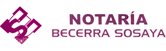 PLACA: ____________                      CONEXO: ________________			ACTA: ______________LOS DATOS SERÁN LLENADOS EXCLUSIVAMENTE POR LOS CONTRATANTES POR TRATARSE DE UNA DECLARACIÓN JURADA.(SEÑALAR CORRECTAMENTE SUS DATOS PERSONALES YA QUE DE ESO DEPENDE LA INSCRIPCION DE LA PRESENTE TRANSFERENCIA)IMPORTANTE: TANTO EL VENDEDOR Y EL COMPRADOR  SEÑALAR SI TIENEN DEBIDAMENTE INSCRITO UNION DE HECHO EN EL CASO DE SER SOLTERO(A) Y /O SEPARACION DE PATRIMONIOSDATOS DEL VENDEDOR:NOMBRES Y APELLIDOS: _________________________________________________________________D.N.I. /C.E. : _________________________         OCUPACION: ____________________________ESTADO CIVIL:   ________________________    TELEFONO:         ____________________________DOMICILIO: _____________________________________________________________________________CONYUGE DEL VENDEDOR :NOMBRES Y APELLIDOS: _________________________________________________________________D.N.I. /C.E. :        _________________________            OCUPACION :     ____________________________ESTADO CIVIL:   ________________________             TELEFONO:         ____________________________DATOS DEL COMPRADOR:NOMBRES Y APELLIDOS: _________________________________________________________________D.N.I. /C.E. :        _________________________            OCUPACION :     ____________________________ESTADO CIVIL:   ________________________             TELEFONO:         ____________________________DOMICILIO: _____________________________________________________________________________N° DE PARTIDA DE SEPARACION DE PATRIMONIOS Y/O UNION DE HECHO (SI FUESE EL CASO):CONYUGE DEL COMPRADOR :NOMBRES Y APELLIDOS: _________________________________________________________________D.N.I. /C.E. :        _________________________           PRECIO DE VENTA:  ____________________   	     FORMA DE PAGO: ___________________________LOS CONTRATANTES SE RESPONSABILIZAN POR LOS DATOS LLENADOS EN LA PRESENTE SOLICITUD CON RESPECTO ASU ESTADO CIVIL, POR BUSQUEDA DE REGISTRO VEHICULAR Y POR LA VERIFICACION DE LOS GRAVAMENES POLICIALES DEL VEHICULO. VENDEDORES:             ______________________________                         _________________________________COMPRADORES:      _________________________________                     ____________________________________